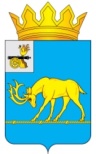 МУНИЦИПАЛЬНОЕ ОБРАЗОВАНИЕ «ТЕМКИНСКИЙ РАЙОН» СМОЛЕНСКОЙ ОБЛАСТИТЕМКИНСКИЙ РАЙОННЫЙ СОВЕТ ДЕПУТАТОВР Е Ш Е Н И Еот 25 марта 2022 года                                                                                               № 24О признании утратившими силу некоторых решений Темкинского районного Совета депутатов В соответствии с действующим законодательством, Уставом муниципального образования «Темкинский район» Смоленской области                      (новая редакция) (с изменениями), решением постоянной комиссии по законности и правопорядку Темкинский районный Совет депутатов  р е ш и л:1. Признать утратившими силу решения Темкинского районного Совета депутатов:1) от 21.01.2008 № 3 «Об установлении размеров должностных окладов и размеров дополнительных выплат муниципальным служащим органов местного самоуправления муниципального образования «Темкинский район» Смоленской области»;2)  от 14.11.2008 № 83 «Об установлении размеров базовых окладов (базовых должностных окладов) по профессиональным квалификационным группам профессий рабочих и должностей служащих районных муниципальных учреждений»;3) от 30.01.2009 № 3 «О внесении изменений в решение Темкинского районного Совета депутатов от 21 января 2008 года №3 «Об установлении размеров должностных окладов и размеров дополнительных выплат муниципальным служащим органов местного самоуправления муниципального образования «Темкинский район» Смоленской области»;4) от 30.01.2009 № 4 «Об утверждении Положения об отраслевой системе оплаты труда работников Муниципального учреждения здравоохранения «Темкинская Центральная районная больница»;5)  от 30.01.2009  № 5 «Об утверждении Положения о системе оплаты труда работников рабочих специальностей и служащих муниципальных образовательных учреждений муниципального образования «Темкинский район» Смоленской области»;6) от 30.01.2009 № 6 «Об утверждении Положения о порядке расхода денежных средств на оплату труда работников муниципального учреждения транспортного и хозяйственного обслуживания органов местного самоуправления муниципального образования «Темкинский район» Смоленской области и Порядка стимулирующих и компенсационных выплат»;7)  от  30.01.2009  № 7  «Об утверждении Положения о системе оплаты труда работников рабочих специальностей и служащих муниципального учреждения транспортного и хозяйственного обслуживания органов местного самоуправления муниципального образования «Темкинский район» Смоленской области»;8) от 30.01.2009 № 8 «Об утверждении Положения об отраслевой системе оплаты труда работников муниципальных учреждений культуры»;9) от 26.02.2009 № 25 «Об утверждении Положения об оплате труда работников муниципального унитарного предприятия «Редакция газеты «Заря»» муниципального образования «Темкинский район» Смоленской области»;10)  от  01.07.2009  № 66  «Об установлении размеров должностных окладов и размеров дополнительных выплат Председателю Темкинского районного Совета депутатов третьего созыва, осуществляющим свои полномочия на постоянной основе»;11) от 21.08.2009 № 80 «Об утверждении перечня должностей муниципальной службы, при назначении на которые граждане и при замещении которых муниципальные служащие обязаны представлять сведения о своих доходах, об имуществе и обязательствах имущественного характера, а также сведения о доходах, об имуществе и обязательствах имущественного характера своих супруги (супруга) и несовершеннолетних детей в Администрации муниципального образования «Темкинский район» Смоленской области»;12) от 21.08.2009 № 81 «Об утверждении перечня должностей муниципальной службы, при назначении на которые граждане и при замещении которых муниципальные служащие обязаны представлять сведения о своих доходах, об имуществе и обязательствах имущественного характера, а также сведения о доходах, об имуществе и обязательствах имущественного характера своих супруги (супруга) и несовершеннолетних детей в Темкинском районном Совете депутатов»;13) от 27.11.2009 № 111 «О внесении изменений в решение Темкинского районного Совета депутатов №6 от 30 января 2009 года «Об утверждении Положения о порядке расхода денежных средств на оплату труда работников муниципального учреждения транспортного и хозяйственного обслуживания органов местного самоуправления муниципального образования «Темкинский район» Смоленской области и Порядка стимулирующих и компенсационных выплат»;14) от 04.12.2009 № 114 «О внесении изменений в решение Темкинского районного Совета депутатов от 1 июля 2009 года № 65»;15) от 14.05.2010  № 63 «Об установлении размеров должностных окладов и размеров дополнительных выплат Главе Администрации муниципального образования «Темкинский район» Смоленской области, осуществляющим свои полномочия на постоянной основе»;16)  от 27.01.2011 № 8 «О повышении размеров базовых окладов (базовых должностных окладов) по профессиональным квалификационным группам профессий рабочих и должностей служащих районных муниципальных учреждений»;17)  от 28.10.2011 № 91 «О повышении размеров базовых окладов (базовых должностных окладов) по профессиональным квалификационным группам профессий рабочих и должностей служащих районных муниципальных учреждений»;18) от 27.04.2012 № 43 «Об установлении размеров должностных окладов и размеров дополнительных выплат муниципальным служащим Темкинского районного Совета депутатов и Контрольно-ревизионной комиссии муниципального образования «Темкинский район» Смоленской области»;19) от 22.06.2012 № 70 «О внесении изменений в Положение о Порядке расхода денежных средств на оплату труда работников муниципального учреждения транспортного и хозяйственного обслуживания органов местного самоуправления муниципального образования «Темкинский район» Смоленской области»;20) от 16.11.2012 № 126 «О внесении изменений в решение Темкинского районного Совета депутатов от 25.02.2011 года № 14 «Об установлении размеров должностных окладов и размеров дополнительных выплат муниципальным служащим органов местного самоуправления муниципального образования «Темкинский район» Смоленской области»;21) от 30.11.2012 №131 «О внесении изменений в решение Темкинского районного Совета депутатов от 27 апреля 2012 года «Об установлении размеров должностных окладов и размеров дополнительных выплат муниципальным служащим Темкинского районного Совета депутатов и Контрольно-ревизионной комиссии муниципального образования «Темкинский район» Смоленской области»;22) от 25.01.2013 № 6 «Об утверждении Положения о системе оплаты труда групп профессий рабочих Темкинского районного Совета депутатов»;23) от 04.02.2013 № 9 «О внесении и изменений в решение Темкинского районного Совета депутатов от 25 января 2013 года № 6 «Об утверждении Положения о системе оплаты труда групп профессий рабочих Темкинского районного Совета депутатов»;24) от 22.03.2013 № 27 «О внесении изменений в решение Темкинского районного Совета депутатов от 22.06.2012г. № 66 «Об утверждении перечня должностей муниципальной службы, при назначении на которые граждане и при замещении которых муниципальные служащие обязаны представлять сведения о своих доходах, об имуществе и обязательствах имущественного характера, а также сведения о доходах, об имуществе и обязательствах имущественного характера своих супруги (супруга) и несовершеннолетних детей в Темкинском районном Совете депутатов»;25) от 22.03.2013 № 28 «Об утверждении Перечня должностей муниципальной службы, при назначении на которые граждане и при замещении которых муниципальные служащие обязаны представлять сведения о своих доходах, об имуществе и обязательствах имущественного характера, а также сведения о доходах, об имуществе и обязательствах имущественного характера своих супруги (супруга) и несовершеннолетних детей в Администрации муниципального образования «Темкинский район» Смоленской области»;26) от 24.05.2013 № 55 «О внесении изменений в решение Темкинского районного Совета депутатов  от 30.01.2009г. № 6 «Об утверждении Положения о порядке расходования денежных средств на оплату труда работников муниципального учреждения транспортного и хозяйственного обслуживания органов местного самоуправления муниципального образования «Темкинский район» Смоленской области и порядка стимулирующих и компенсационных выплат»;27) от 20.12.2013 № 132 «О внесении дополнений в Положение о порядке расхода денежных средств на оплату труда работников муниципального учреждения транспортного и хозяйственного обслуживания органов местного самоуправления муниципального образования «Темкинский район» Смоленской области, утвержденное решением Темкинского районного Совета депутатов  от 30.01.2009 года № 6 «Об утверждении Положения о порядке расхода денежных средств на оплату труда работников муниципального казенного учреждения транспортного и хозяйственного обслуживания органов местного самоуправления муниципального образования «Темкинский район» Смоленской области и Порядка стимулирующих и компенсационных выплат» (с изменениями)»;28) от 24.10.2014 № 107 «О внесении изменений в решение Темкинского районного Совета депутатов четвертого созыва от 14 мая 2010 года № 63 «Об установлении размеров должностных окладов и размеров дополнительных выплат Главе Администрации муниципального образования «Темкинский район» Смоленской области, осуществляющему свои полномочия на постоянной основе»;29) от 28.11.2014 № 122 «Об оплате труда работников аппарата Совета депутатов, замещающих должности не являющиеся муниципальными должностями муниципальной службы» 30) от 29.05.2015 № 53 «О внесении изменений в решения Темкинского районного Совета депутатов четвертого созыва, устанавливающие порядок осуществления дополнительных выплат лицам замещающим муниципальную должность Главы муниципального образования муниципального района и должность муниципальной службы Главы Администрации муниципального района»;31) от 18.12.2015 № 140 «О внесении изменений в решение Темкинского районного Совета депутатов от 25.11.2015 года  № 135 «Об установлении нормативов размера должностного оклада и дополнительных выплат Председателю Темкинского районного Совета депутатов, осуществляющему полномочия на постоянной основе, муниципальных служащих»;32) от 25.03.2016 № 25 «Об утверждении перечня должностей муниципальной службы, при назначении на которые граждане и при замещении которых муниципальные служащие обязаны представлять сведения о своих доходах, об имуществе и обязательствах имущественного характера, а также сведения о доходах, об имуществе и обязательствах имущественного характера своих супруги (супруга) и несовершеннолетних детей в Темкинском районном Совете депутатов»;33) от 16.01.2018 № 4 «О внесении изменений в решение Темкинского районного Совета депутатов от 24 октября 2014 года № 106 «Об установлении нормативов размера должностного оклада и дополнительных выплат Главе муниципального образования «Темкинский район» Смоленской области, осуществляющим полномочия на постоянной основе, муниципальных служащих»;34) от 20.02.2018 № 22 «О внесении изменений в решение Темкинского районного Совета депутатов от 25 ноября 2015 года № 135 «Об установлении нормативов размера должностного оклада и дополнительных выплат Председателю Темкинского районного Совета депутатов, осуществляющим полномочия на постоянной основе, муниципальных служащих».2. Настоящее решение вступает в силу со дня обнародования и подлежит  размещению на официальном сайте в информационно-телекоммуникационной сети «Интернет». 3. Контроль за исполнением настоящего решения возложить на постоянную комиссию по законности и правопорядку  (председателя А.Ф. Горностаева).  Глава муниципального образования «Темкинский район»   Смоленской    областиПредседатель    Темкинского         районного   Совета   депутатовС.А. ГуляевЛ.Ю. Терёхина